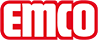 emco Bauemco INOX® LINEO 12tipoLINEO 12Materiale: acciaio al cromo-nichel (V2A). Adatto per emco Diplomat 512. Larghezza profilo 50 mm. Disponibili diversi font e larghezze speciali. Viene inserito un foglio aggiuntivo con uno spessore di 1 mm sotto il profilo di acciaio inossidabile e rivettato a questo in aree che non possono essere viste; questo impedisce che la sporcizia venga finisca nelle lettere.spessore del materiale ca. (mm)1,5contattoFabrizio Sollima Country Manager Tel. 0039-3358304784 f.sollima@emco-italia.com www.emco-bau.com